  MADONAS NOVADA PAŠVALDĪBA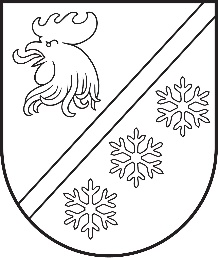 Reģ. Nr. 90000054572Saieta laukums 1, Madona, Madonas novads, LV-4801 t. 64860090, e-pasts: pasts@madona.lv ___________________________________________________________________________MADONAS NOVADA PAŠVALDĪBAS DOMESLĒMUMSMadonā2024. gada 30. aprīlī						        	     		           Nr. 287								                  (protokols Nr. 7, 51. p.)				Par nekustamā īpašuma “Dīķēni 1”, Vestienas pagasts, Madonas novads,  atsavināšanu, rīkojot izsoli 	 Ar Madonas novada pašvaldības 31.01.2024. domes lēmumu Nr. 6 (protokols Nr. 2, 5. p.) nolemts nodot atsavināšanai nekustamo īpašumu “Dīķēni 1”, Vestienas pagastā, Madonas novadā, rīkojot izsoli.Ir veikta īpašuma novērtēšana.Atbilstoši sertificēta vērtētāja SIA “ LINIKO”  (Latvijas Īpašumu Vērtētāju asociācijas profesionālās kvalifikācijas sertifikāts Nr. 131) 2024. gada 27. marta novērtējumam, nekustamā īpašuma tirgus vērtība noteikta – EUR 2 600,00 (divi tūkstoši seši simti eiro, 00 centi) .Saskaņā ar  “Pašvaldību likuma” 10. panta pirmās daļas 16. punktu “tikai domes kompetencē ir: lemt par pašvaldības nekustamā īpašuma atsavināšanu un apgrūtināšanu, kā arī par nekustamā īpašuma iegūšanu.”Saskaņā ar „Publiskas personas mantas atsavināšanas likuma” 47. pantu „publiskas personas mantas atsavināšanā iegūtos līdzekļus pēc atsavināšanas izdevumu segšanas ieskaita attiecīgas publiskās personas budžetā. Atsavināšanas izdevumu apmēru nosaka MK noteikumu paredzētajā kārtībā”.Pamatojoties uz Publiskas personas mantas atsavināšanas likuma 47. pantu, uz “Pašvaldību likuma” 10. panta pirmās daļas 16. punktu, Publiskas personas mantas atsavināšanas likuma 4. panta pirmo daļu, 8. panta otro daļu, ņemot vērā 17.04.2024. Uzņēmējdarbības, teritoriālo un vides jautājumu komitejas un 23.04.2024. Finanšu un attīstības komitejas atzinumus, atklāti balsojot: PAR - 14 (Agris Lungevičs, Aigars Šķēls, Artūrs Čačka, Arvīds Greidiņš, Gatis Teilis, Gunārs Ikaunieks, Iveta Peilāne, Kaspars Udrass, Māris Olte, Rūdolfs Preiss, Sandra Maksimova, Valda Kļaviņa, Vita Robalte, Zigfrīds Gora), PRET - NAV, ATTURAS - NAV, Madonas novada pašvaldības dome NOLEMJ:Atsavināt nekustamo īpašumu “Dīķēni 1”, Vestienas pagastā, Madonas novadā, ar kadastra numuru 7096 007 0222 0,0539 ha platībā, pārdodot to mutiskā izsolē ar augšupejošu soli.Noteikt nekustamā īpašuma “Dīķēni 1”, Vestienas pagastā, Madonas novadā, izsoles sākumcenu EUR 2 600,00 (divi tūkstoši  seši simti eiro, 00 centi).Apstiprināt nekustamā īpašuma “Dīķēni 1”, Vestienas pagasts, Madonas novads, izsoles noteikumus (izsoles noteikumi pielikumā).Pašvaldības īpašuma iznomāšanas un atsavināšanas izsoļu komisijai organizēt nekustamā īpašuma izsoli.Kontroli par lēmuma izpildi uzdot pašvaldības izpilddirektoram U. Fjodorovam.Domes priekšsēdētājs					             A. Lungevičs	Čačka 28080793